 ОБЪЕДИНЕННОЕ МУНИЦИПАЛЬНОЕ ОБРАЗОВАНИЕ  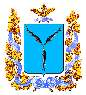 СОВЕТСКОГО РАЙОНА САРАТОВСКОЙ ОБЛАСТИ СОВЕТ ДЕПУТАТОВ (второго созыва) РЕ Ш Е Н И Е	 От  29.12.2005  №  681 Об утверждении положения   бюджетном процессе  Советском  муниципальном   районе     соответствии  со  ст.9  Бюджетного  кодекса  Российской  Федерации, Федеральным  законом  «Об  общих  принципах  организации  местного самоуправления  в  Российской  Федерации»  и  Федеральным  законом  «О бюджетной  классификации  Российской  Федерации»  в  целях  определения правовых  основ,  содержания  и  механизма  осуществления  бюджетного процесса  в  Советском    муниципальном    районе,  установления  основ формирования  доходов,  осуществления  расходов  местного  бюджета, муниципальных заимствований и управления муниципальным  долгом  Совет  депутатов  решил:   Утвердить  Положение  о  бюджетном  процессе  в    Советском  муниципальном  районе   (прилагается).  Установить, что настоящее решение вступает в силу с 1 января 2006 г. Секретарь  Совета  депутатов    Н.Г. Голосова 